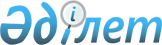 Бұқар жырау аудандық мәслихатының 2010 жылғы 23 желтоқсандағы 34 сессиясының "2011-2013 жылдарға арналған аудандық бюджет туралы" N 5 шешіміне өзгерістер енгізу туралы
					
			Мерзімі біткен
			
			
		
					Қарағанды облысы Бұқар жырау аудандық мәслихатының 43 сессиясының 2011 жылғы 11 тамыздағы N 4 шешімі. Қарағанды облысы Бұқар жырау ауданының Әділет басқармасында 2011 жылғы 23 тамызда N 8-11-121 тіркелді. Мерзімі өткендіктен қолданыс тоқтатылды
      Қазақстан Республикасының 2008 жылғы 4 желтоқсандағы "Қазақстан Республикасының Бюджет кодексі" Кодексіне, Қазақстан Республикасының 2001 жылғы 23 қаңтардағы "Қазақстан Республикасындағы жергілікті мемлекеттік басқару және өзін-өзі басқару туралы" Заңына сәйкес, аудандық мәслихат ШЕШІМ ЕТТІ:
      1. Бұқар жырау аудандық мәслихатының 2010 жылғы 23 желтоқсандағы 34 сессиясының "2011-2013 жылдарға арналған аудандық бюджет туралы" N 5 шешіміне (нормативтік құқықтық кесімдерді мемлекеттік тіркеудің тізілімінде N 8-11-110 болып тіркелген, "Сарыарқа" аудандық газетінің 2011 жылғы 12 наурыздағы N 10 санында жарияланған), Бұқар жырау аудандық мәслихатының 2011 жылғы 29 наурыздағы 38 сессиясының "Бұқар жырау аудандық мәслихатының 2010 жылғы 23 желтоқсандағы 34 сессиясының "2011-2013 жылдарға арналған аудандық бюджет туралы" N 5 шешіміне өзгерістер енгізу туралы" N 4 шешімімен (нормативтік құқықтық кесімдерді мемлекеттік тіркеудің тізілімінде N 8-11-113 болып тіркелген, "Сарыарқа" аудандық газетінің 2011 жылғы 30 сәуірдегі N 17 санында жарияланған), Бұқар жырау аудандық мәслихатының 2011 жылғы 30 маусымдағы 42 сессиясының "Бұқар жырау аудандық мәслихатының 2010 жылғы 23 желтоқсандағы 34 сессиясының "2011-2013 жылдарға арналған аудандық бюджет туралы" N 5 шешіміне өзгерістер енгізу туралы" N 4 шешімімен (нормативтік құқықтық кесімдерді мемлекеттік тіркеудің тізілімінде N 8-11-115 болып тіркелген, "Сарыарқа" аудандық газетінің 2011 жылғы 30 шілдедегі N 30 санында жарияланған) енгізілген өзгерістерімен бірге келесі өзгерістер енгізілсін:
      1) 1 тармақтағы:
      1) тармақшадағы:
      "4850970" деген сандары "4778753" деген сандарына ауыстырылсын;
      "3920886" деген сандары "3848669" деген сандарына ауыстырылсын;
      2) тармақшадағы:
      "5223604" деген сандары "5151387" деген сандарына ауыстырылсын;
      2) көрсетілген шешімнің 1, 4, 6 қосымшалары осы шешімнің 1, 2, 3 қосымшаларына сәйкес жаңа редакцияда мазмұндалсын.
      2. Осы шешім 2011 жылдың 1 қаңтарынан бастап қолданысқа енгізіледі. 2011 жылға арналған аудандық бюджет 2011 жылға арналған республикалық және облыстық бюджеттен нысаналы трансферттер мен бюджеттік кредиттер 2011 жылға арналған аудандық бюджеттің селолық округтер мен кенттерінің шығыстары
      кестенің жалғасы
      кестенің жалғасы
      кестенің жалғасы
      кестенің жалғасы
      кестенің жалғасы
      кестенің жалғасы
      кестенің жалғасы
      кестенің жалғасы
      кестенің жалғасы
					© 2012. Қазақстан Республикасы Әділет министрлігінің «Қазақстан Республикасының Заңнама және құқықтық ақпарат институты» ШЖҚ РМК
				
Сессия төрағасы
М. Базылов
Мәслихат хатшысы
А. ЖүніспековБұқар жырау
аудандық мәслихатының
2011 жылғы 11 тамыздағы
43 сессиясының N 4 шешіміне
1 қосымша
Бұқар жырау
аудандық мәслихатының
2010 жылғы 23 желтоқсандағы
34 сессиясының N 5 шешіміне
1 қосымша
Санаты
Санаты
Санаты
Санаты
Сомасы (мың теңге)
Сыныбы
Сыныбы
Сыныбы
Сомасы (мың теңге)
Iшкi сыныбы
Iшкi сыныбы
Сомасы (мың теңге)
Атауы
Сомасы (мың теңге)
1
2
3
4
5
I. Кірістер
4778753
1
Салықтық түсімдер
900666
01
Табыс салығы
219091
2
Жеке табыс салығы
219091
03
Әлеуметтiк салық
234896
1
Әлеуметтік салық
234896
04
Меншiкке салынатын салықтар
370868
1
Мүлiкке салынатын салықтар
299592
3
Жер салығы
20501
4
Көлiк құралдарына салынатын салық
45120
5
Бірыңғай жер салығы
5655
05
Тауарларға, жұмыстарға және қызметтерге салынатын iшкi салықтар
71039
2
Акциздер
1887
3
Табиғи және басқа да ресурстарды пайдаланғаны үшiн түсетiн түсiмдер
62352
4
Кәсiпкерлiк және кәсiби қызметтi жүргiзгенi үшiн алынатын алымдар
6407
5
Ойын бизнесіне салық
393
08
Заңдық мәнді іс-әрекеттерді жасағаны және (немесе) оған уәкілеттігі бар мемлекеттік органдар немесе лауазымды адамдар құжаттар бергені үшін алынатын міндетті төлемдер
4772
1
Мемлекеттік баж
4772
2
Салықтық емес түсiмдер
2918
01
Мемлекеттік меншіктен түсетін кірістер
1349
5
Мемлекет меншігіндегі мүлікті жалға беруден түсетін кірістер
1349
02
Мемлекеттік бюджеттен қаржыландырылатын мемлекеттік мекемелердің тауарларды (жұмыстарды, қызметтерді) өткізуінен түсетін түсімдер
547
1
Мемлекеттік бюджеттен қаржыландырылатын мемлекеттік мекемелердің тауарларды (жұмыстарды, қызметтерді) өткізуінен түсетін түсімдер
547
06
Басқа да салықтық емес түсiмдер
1022
1
Басқа да салықтық емес түсiмдер
1022
3
Негізгі капиталды сатудан түсетін түсімдер
26500
03
Жердi және материалдық емес активтердi сату
26500
1
Жерді сату
26500
4
Трансферттердің түсімдері
3848669
02
Мемлекеттiк басқарудың жоғары тұрған органдарынан түсетiн трансферттер
3848669
2
Облыстық бюджеттен түсетiн трансферттер
3848669
Функционалдық топ
Функционалдық топ
Функционалдық топ
Функционалдық топ
Функционалдық топ
Сомасы (мың теңге)
Кіші функция
Кіші функция
Кіші функция
Кіші функция
Сомасы (мың теңге)
Бюджеттік бағдарламалардың әкiмшiсi
Бюджеттік бағдарламалардың әкiмшiсi
Бюджеттік бағдарламалардың әкiмшiсi
Сомасы (мың теңге)
Бағдарлама
Бағдарлама
Сомасы (мың теңге)
Атауы
Сомасы (мың теңге)
1
2
3
4
5
6
II. Шығындар
5151387
01
Жалпы сипаттағы мемлекеттiк қызметтер
402281
1
Мемлекеттiк басқарудың жалпы функцияларын орындайтын өкiлдi, атқарушы және басқа органдар
367282
112
Аудан (облыстық маңызы бар қала) мәслихатының аппараты
19156
001
Аудан (облыстық маңызы бар қала) мәслихатының қызметін қамтамасыз ету жөніндегі қызметтер
18706
003
Мемлекеттік органдардың күрделі шығыстары
450
122
Аудан (облыстық маңызы бар қала) әкімінің аппараты
65395
001
Аудан (облыстық маңызы бар қала) әкімінің қызметін қамтамасыз ету жөніндегі қызметтер
57755
003
Мемлекеттік органдардың күрделі шығыстары
7640
123
Қаладағы аудан, аудандық маңызы бар қала, кент, ауыл (село), ауылдық (селолық) округ әкімінің аппараты
282731
001
Қаладағы аудан, аудандық маңызы бар қаланың, кент, ауыл (село), ауылдық (селолық) округ әкімінің қызметін қамтамасыз ету жөніндегі қызметтер
251738
022
Мемлекеттік органдардың күрделі шығыстары
30993
2
Қаржылық қызмет
21919
452
Ауданның (облыстық маңызы бар қаланың) қаржы бөлімі
21919
001
Аудандық бюджетті орындау және коммуналдық меншікті (облыстық маңызы бар қала) саласындағы мемлекеттік саясатты іске асыру жөніндегі қызметтер
11163
003
Салық салу мақсатында мүлікті бағалауды жүргізу
1256
011
Коммуналдық меншікке түскен мүлікті есепке алу, сақтау, бағалау және сату
9500
5
Жоспарлау және статистикалық қызмет
13080
453
Ауданның (облыстық маңызы бар қаланың) экономика және бюджеттік жоспарлау бөлімі
13080
001
Экономикалық саясатты, мемлекеттік жоспарлау жүйесін қалыптастыру және дамыту және ауданды (облыстық маңызы бар қаланы) басқару саласындағы мемлекеттік саясатты іске асыру жөніндегі қызметтер
13080
02
Қорғаныс
10025
1
Әскери мұқтаждар
6552
122
Аудан (облыстық маңызы бар қала) әкімінің аппараты
6552
005
Жалпыға бірдей әскери міндетті атқару шеңберіндегі іс-шаралар
6552
2
Төтенше жағдайлар жөнiндегi жұмыстарды ұйымдастыру
3473
122
Аудан (облыстық маңызы бар қала) әкімінің аппараты
3473
006
Аудан (облыстық маңызы бар қала) ауқымындағы төтенше жағдайлардың алдын алу және оларды жою
721
007
Аудандық (қалалық) ауқымдағы дала өрттерінің, сондай-ақ мемлекеттік өртке қарсы қызмет органдары құрылмаған елдi мекендерде өрттердің алдын алу және оларды сөндіру жөніндегі іс-шаралар
2752
03
Қоғамдық тәртіп, қауіпсіздік, құқықтық, сот, қылмыстық-атқару қызметі
213
1
Құқық қорғау қызметi
213
458
Ауданның (облыстық маңызы бар қаланың) тұрғын үй-коммуналдық шаруашылығы, жолаушылар көлігі және автомобиль жолдары бөлімі
213
021
Елдi мекендерде жол жүрісі қауiпсiздiгін қамтамасыз ету
213
04
Бiлiм беру
2575612
1
Мектепке дейiнгi тәрбие және оқыту
136036
471
Ауданның (облыстық маңызы бар қаланың) білім, дене шынықтыру және спорт бөлімі
136036
003
Мектепке дейінгі тәрбие ұйымдарының қызметін қамтамасыз ету
114256
025
Мектеп мұғалімдеріне және мектепке дейінгі ұйымдардың тәрбиешілеріне біліктілік санаты үшін қосымша ақы көлемін ұлғайту
21780
2
Бастауыш, негізгі орта және жалпы орта білім беру
2394666
123
Қаладағы аудан, аудандық маңызы бар қала, кент, ауыл (село), ауылдық (селолық) округ әкімінің аппараты
16879
005
Ауылдық (селолық) жерлерде балаларды мектепке дейін тегін алып баруды және кері алып келуді ұйымдастыру
16879
471
Ауданның (облыстық маңызы бар қаланың) білім, дене шынықтыру және спорт бөлімі
2377787
004
Жалпы білім беру
2328651
005
Балалар мен жеткіншектерге қосымша білім беру
49136
9
Бiлiм беру саласындағы өзге де қызметтер
44910
471
Ауданның (облыстық маңызы бар қаланың) білім, дене шынықтыру және спорт бөлімі
44910
009
Ауданның (облыстық маңызы бар қаланың) мемлекеттік білім беру мекемелер үшін оқулықтар мен оқу-әдiстемелiк кешендерді сатып алу және жеткізу
27976
020
Жетім баланы (жетім балаларды) және ата-аналарының қамқорынсыз қалған баланы (балаларды) күтіп-ұстауға асыраушыларына ай сайынғы ақшалай қаражат төлемдері
16934
05
Денсаулық сақтау
2430
2
Халықтың денсаулығын қорғау
2430
471
Ауданның (облыстық маңызы бар қаланың) білім, дене шынықтыру және спорт бөлімі
2430
024
Қазақстан Республикасы Денсаулық сақтау саласын дамытудың 2011-2015 жылдарға арналған "Саламатты Қазақстан" мемлекеттік бағдарламасы шеңберінде іс-шаралар өткізу"
2430
06
Әлеуметтiк көмек және әлеуметтiк қамсыздандыру
172723
2
Әлеуметтiк көмек
153426
451
Ауданның (облыстық маңызы бар қаланың) жұмыспен қамту және әлеуметтік бағдарламалар бөлімі
153426
002
Еңбекпен қамту бағдарламасы
26101
004
Ауылдық жерлерде тұратын денсаулық сақтау, білім беру, әлеуметтік қамтамасыз ету, мәдениет және спорт мамандарына отын сатып алуға Қазақстан Республикасының заңнамасына сәйкес әлеуметтік көмек көрсету
6193
005
Мемлекеттік атаулы әлеуметтік көмек
18050
006
Тұрғын үй көмегі
7830
007
Жергілікті өкілетті органдардың шешімі бойынша мұқтаж азаматтардың жекелеген топтарына әлеуметтік көмек
5903
010
Үйден тәрбиеленіп оқытылатын мүгедек балаларды материалдық қамтамасыз ету
1248
014
Мұқтаж азаматтарға үйде әлеуметтiк көмек көрсету
21750
016
18 жасқа дейінгі балаларға мемлекеттік жәрдемақылар
37644
017
Мүгедектерді оңалту жеке бағдарламасына сәйкес, мұқтаж мүгедектерді міндетті гигиеналық құралдарымен қамтамасыз етуге және ымдау тілі мамандарының, жеке көмекшілердің қызмет көрсету
18749
023
Жұмыспен қамту орталықтарының қызметін қамтамасыз ету
9958
9
Әлеуметтiк көмек және әлеуметтiк қамтамасыз ету салаларындағы өзге де қызметтер
19297
451
Ауданның (облыстық маңызы бар қаланың) жұмыспен қамту және әлеуметтік бағдарламалар бөлімі
19297
001
Жергілікті деңгейде халық үшін әлеуметтік бағдарламаларды жұмыспен қамтуды қамтамасыз етуді іске асыру саласындағы мемлекеттік саясатты іске асыру жөніндегі қызметтер
18028
011
Жәрдемақыларды және басқа да әлеуметтік төлемдерді есептеу, төлеу мен жеткізу бойынша қызметтерге ақы төлеу
1269
07
Тұрғын үй-коммуналдық шаруашылық
530511
1
Тұрғын үй шаруашылығы
389554
458
Ауданның (облыстық маңызы бар қаланың) тұрғын үй-коммуналдық шаруашылығы, жолаушылар көлігі және автомобиль жолдары бөлімі
1254
004
Азаматтардың жекелеген санаттарын тұрғын үймен қамтамасыз ету
1254
472
Ауданның (облыстық маңызы бар қаланың) құрылыс, сәулет және қала құрылысы бөлімі
388300
003
Мемлекеттік коммуналдық тұрғын үй қорының тұрғын үй құрылысы және (немесе) сатып алу
321500
004
Инженерлік-коммуникациялық инфрақұрылымды дамыту және жайластыру
13843
018
Жұмыспен қамту 2020 бағдарламасы шеңберінде инженерлік-коммуникациялық инфрақұрылымдардың дамуы
52957
2
Коммуналдық шаруашылық
27870
123
Қаладағы аудан, аудандық маңызы бар қала, кент, ауыл (село), ауылдық (селолық) округ әкімінің аппараты
22870
014
Елді мекендерді сумен жабдықтауды ұйымдастыру
22870
472
Ауданның (облыстық маңызы бар қаланың) құрылыс, сәулет және қала құрылысы бөлімі
5000
005
Коммуналдық шаруашылығын дамыту
5000
3
Елді-мекендерді көркейту
113087
123
Қаладағы аудан, аудандық маңызы бар қала, кент, ауыл (село), ауылдық (селолық) округ әкімінің аппараты
113087
008
Елді мекендерде көшелерді жарықтандыру
29855
011
Елді мекендерді абаттандыру мен көгалдандыру
83232
08
Мәдениет, спорт, туризм және ақпараттық кеңістiк
307911
1
Мәдениет саласындағы қызмет
148980
455
Ауданның (облыстық маңызы бар қаланың) мәдениет және тілдерді дамыту бөлімі
148980
003
Мәдени-демалыс жұмысын қолдау
148980
2
Спорт
25743
471
Ауданның (облыстық маңызы бар қаланың) білім, дене шынықтыру және спорт бөлімі
25743
013
Ұлттық және бұқаралық спорт түрлерін дамыту
22572
014
Аудандық (облыстық маңызы бар қалалық) деңгейде спорттық жарыстар өткiзу
1471
015
Әртүрлi спорт түрлерi бойынша аудан (облыстық маңызы бар қала) құрама командаларының мүшелерiн дайындау және олардың облыстық спорт жарыстарына қатысуы
1700
3
Ақпараттық кеңiстiк
108265
455
Ауданның (облыстық маңызы бар қаланың) мәдениет және тілдерді дамыту бөлімі
100017
006
Аудандық (қалалық) кiтапханалардың жұмыс iстеуi
97488
007
Мемлекеттік тілді және Қазақстан халықтарының басқа да тілдерін дамыту
2529
456
Ауданның (облыстық маңызы бар қаланың) ішкі саясат бөлімі
8248
002
Газеттер мен журналдар арқылы мемлекеттік ақпараттық саясат жүргізу жөніндегі қызметтер
6900
005
Телерадио хабарларын тарату арқылы мемлекеттік ақпараттық саясатты жүргізу жөніндегі қызметтер
1348
9
Мәдениет, спорт, туризм және ақпараттық кеңiстiктi ұйымдастыру жөнiндегi өзге де қызметтер
24923
455
Ауданның (облыстық маңызы бар қаланың) мәдениет және тілдерді дамыту бөлімі
8495
001
Жергілікті деңгейде тілдерді және мәдениетті дамыту саласындағы мемлекеттік саясатты іске асыру жөніндегі қызметтер
8495
456
Ауданның (облыстық маңызы бар қаланың) ішкі саясат бөлімі
16428
001
Жергілікті деңгейде ақпарат, мемлекеттілікті нығайту және азаматтардың әлеуметтік сенімділігін қалыптастыру саласында мемлекеттік саясатты іске асыру жөніндегі қызметтер
8438
003
Жастар саясаты саласындағы өңірлік бағдарламаларды iске асыру
7760
006
Мемлекеттік органдардың күрделі шығыстары
230
09
Отын-энергетика кешенi және жер қойнауын пайдалану
2950
9
Отын-энергетика кешені және жер қойнауын пайдалану саласындағы өзге де қызметтер
2950
472
Ауданның (облыстық маңызы бар қаланың) құрылыс, сәулет және қала құрылысы бөлімі
2950
009
Жылу-энергетикалық жүйені дамыту
2950
10
Ауыл, су, орман, балық шаруашылығы, ерекше қорғалатын табиғи аумақтар, қоршаған ортаны және жануарлар дүниесін қорғау, жер қатынастары
1010189
1
Ауыл шаруашылығы
31770
453
Ауданның (облыстық маңызы бар қаланың) экономика және бюджеттік жоспарлау бөлімі
5695
099
Республикалық бюджеттен берілетін нысаналы трансферттер есебінен ауылдық елді мекендер саласының мамандарын әлеуметтік қолдау шараларын іске асыру
5695
474
Ауданның (облыстық маңызы бар қаланың) ауыл шаруашылығы және ветеринария бөлімі
26075
001
Жергілікті деңгейде ауыл шаруашылығы және ветеринария саласындағы мемлекеттік саясатты іске асыру жөніндегі қызметтер
23252
003
Мемлекеттік органдардың күрделі шығыстары
1110
005
Мал көмінділерінің (биотермиялық шұңқырлардың) жұмыс істеуін қамтамасыз ету
1033
007
Қаңғыбас иттер мен мысықтарды аулауды және жоюды ұйымдастыру
680
2
Су шаруашылығы
931476
472
Ауданның (облыстық маңызы бар қаланың) құрылыс, сәулет және қала құрылысы бөлімі
931476
012
Сумен жабдықтау жүйесін дамыту
931476
6
Жер қатынастары
16326
463
Ауданның (облыстық маңызы бар қаланың) жер қатынастары бөлімі
16326
001
Аудан (облыстық маңызы бар қала) аумағында жер қатынастарын реттеу саласындағы мемлекеттік саясатты іске асыру жөніндегі қызметтер
7774
003
Елдi мекендердi жер-шаруашылық орналастыру
2500
004
Жердi аймақтарға бөлу жөнiндегi жұмыстарды ұйымдастыру
6052
9
Ауыл, су, орман, балық шаруашылығы және қоршаған ортаны қорғау мен жер қатынастары саласындағы өзге де қызметтер
30617
474
Ауданның (облыстық маңызы бар қаланың) ауыл шаруашылығы және ветеринария бөлімі
30617
013
Эпизоотияға қарсы іс-шаралар жүргізу
30617
11
Өнеркәсіп, сәулет, қала құрылысы және құрылыс қызметі
11645
2
Сәулет, қала құрылысы және құрылыс қызметі
11645
472
Ауданның (облыстық маңызы бар қаланың) құрылыс, сәулет және қала құрылысы бөлімі
11645
001
Жергілікті деңгейде құрылыс, сәулет және қала құрылысы саласындағы мемлекеттік саясатты іске асыру жөніндегі қызметтер
11015
015
Мемлекеттік органдардың күрделі шығыстары
630
12
Көлiк және коммуникация
28465
1
Автомобиль көлiгi
23315
123
Қаладағы аудан, аудандық маңызы бар қала, кент, ауыл (село), ауылдық (селолық) округ әкімінің аппараты
11551
013
Аудандық маңызы бар қалаларда, кенттерде, ауылдарда (селоларда), ауылдық (селолық) округтерде автомобиль жолдарының жұмыс істеуін қамтамасыз ету
11551
458
Ауданның (облыстық маңызы бар қаланың) тұрғын үй-коммуналдық шаруашылығы, жолаушылар көлігі және автомобиль жолдары бөлімі
11764
023
Автомобиль жолдарының жұмыс істеуін қамтамасыз ету
11764
9
Көлiк және коммуникациялар саласындағы өзге де қызметтер
5150
458
Ауданның (облыстық маңызы бар қаланың) тұрғын үй-коммуналдық шаруашылығы, жолаушылар көлігі және автомобиль жолдары бөлімі
5150
024
Кентiшiлiк (қалаiшiлiк) және ауданiшiлiк қоғамдық жолаушылар тасымалдарын ұйымдастыру
5150
13
Басқалар
80995
3
Кәсiпкерлiк қызметтi қолдау және бәсекелестікті қорғау
6714
469
Ауданның (облыстық маңызы бар қаланың) кәсіпкерлік бөлімі
6714
001
Жергілікті деңгейде кәсіпкерлік пен өнеркәсіпті дамыту саласындағы мемлекеттік саясатты іске асыру жөніндегі қызметтер
6634
004
Мемлекеттік органдардың күрделі шығыстары
80
9
Басқалар
74281
451
Ауданның (облыстық маңызы бар қаланың) жұмыспен қамту және әлеуметтік бағдарламалар бөлімі
15600
022
"Бизнестің жол картасы - 2020" бағдарламасы шеңберінде жеке кәсіпкерлікті қолдау
15600
452
Ауданның (облыстық маңызы бар қаланың) қаржы бөлімі
22051
012
Ауданның (облыстық маңызы бар қаланың) жергілікті атқарушы органының резерві
17601
014
Заңды тұлғалардың жарғылық капиталын қалыптастыру немесе ұлғайту
4450
458
Ауданның (облыстық маңызы бар қаланың) тұрғын үй-коммуналдық шаруашылығы, жолаушылар көлігі және автомобиль жолдары бөлімі
12083
001
Жергілікті деңгейде тұрғын үй-коммуналдық шаруашылығы, жолаушылар көлігі және автомобиль жолдары саласындағы мемлекеттік саясатты іске асыру жөніндегі қызметтер
11850
013
Мемлекеттік органдардың күрделі шығыстары
233
471
Ауданның (облыстық маңызы бар қаланың) білім, дене шынықтыру және спорт бөлімі
24547
001
Білім, дене шынықтыру және спорт бөлімі қызметін қамтамасыз ету
24547
15
Трансферттер
15437
1
Трансферттер
15437
452
Ауданның (облыстық маңызы бар қаланың) қаржы бөлімі
15437
006
Нысаналы пайдаланылмаған (толық пайдаланылмаған) трансферттерді қайтару
15437
ІІІ. Таза бюджеттік кредиттеу
24545
Бюджеттік кредиттер
26672
10
Ауыл, су, орман, балық шаруашылығы, ерекше қорғалатын табиғи аумақтар, қоршаған ортаны және жануарлар дүниесін қорғау, жер қатынастары
26672
1
Ауыл шаруашылығы
26672
453
Ауданның (облыстық маңызы бар қаланың) экономика және бюджеттік жоспарлау бөлімі
26672
006
Ауылдық елді мекендердің әлеуметтік саласының мамандарын әлеуметтік қолдау шараларын іске асыру үшін бюджеттік кредиттер
26672
Санаты
Санаты
Санаты
Санаты
Сомасы (мың теңге)
Сыныбы
Сыныбы
Сыныбы
Сомасы (мың теңге)
Iшкi сыныбы
Iшкi сыныбы
Сомасы (мың теңге)
Атауы
Сомасы (мың теңге)
1
2
3
4
5
Бюджеттік кредиттерді өтеу
2127
5
Бюджеттік кредиттерді өтеу
2127
01
Бюджеттік кредиттерді өтеу
2127
1
Мемлекеттік бюджеттен берілген бюджеттік кредиттерді өтеу
2127
Функционалдық топ
Функционалдық топ
Функционалдық топ
Функционалдық топ
Функционалдық топ
Сомасы (мың теңге)
Кіші функция
Кіші функция
Кіші функция
Кіші функция
Сомасы (мың теңге)
Бюджеттік бағдарламалардың әкiмшiсi
Бюджеттік бағдарламалардың әкiмшiсi
Бюджеттік бағдарламалардың әкiмшiсi
Сомасы (мың теңге)
Бағдарлама
Бағдарлама
Сомасы (мың теңге)
Атауы
Сомасы (мың теңге)
1
2
3
4
5
6
IV. Қаржы активтерімен операциялар бойынша сальдо
Қаржы активтерді сатып алу
Санаты
Санаты
Санаты
Санаты
Сомасы (мың теңге)
Сыныбы
Сыныбы
Сыныбы
Сомасы (мың теңге)
Iшкi сыныбы
Iшкi сыныбы
Сомасы (мың теңге)
Атауы
Сомасы (мың теңге)
1
2
3
4
5
Мемлекеттің қаржы активтерін сатудан түсетін түсімдер
Функционалдық топ
Функционалдық топ
Функционалдық топ
Функционалдық топ
Функционалдық топ
Сомасы (мың теңге)
Кіші функция
Кіші функция
Кіші функция
Кіші функция
Сомасы (мың теңге)
Бюджеттік бағдарламалардың әкiмшiсi
Бюджеттік бағдарламалардың әкiмшiсi
Бюджеттік бағдарламалардың әкiмшiсi
Сомасы (мың теңге)
Бағдарлама
Бағдарлама
Сомасы (мың теңге)
Атауы
Сомасы (мың теңге)
1
2
3
4
5
6
V. Бюджеттің дефициті (профициті)
-397179
VI. Бюджет дефицитін (профицитін пайдалану) қаржыландыру
397179Бұқар жырау
аудандық мәслихатының
2011 жылғы 11 тамыздағы
43 сессиясының N 4 шешіміне
2 қосымша
Бұқар жырау
аудандық мәслихатының
2010 жылғы 23 желтоқсандағы
34 сессиясының N 5 шешіміне
4 қосымша
Функционалдық топ
Функционалдық топ
Функционалдық топ
Функционалдық топ
Функционалдық топ
Сомасы (мың теңге)
Кіші функция
Кіші функция
Кіші функция
Кіші функция
Сомасы (мың теңге)
Бюджеттік бағдарламалардың әкiмшiсi
Бюджеттік бағдарламалардың әкiмшiсi
Бюджеттік бағдарламалардың әкiмшiсi
Сомасы (мың теңге)
Бағдарлама
Бағдарлама
Сомасы (мың теңге)
Атауы
Сомасы (мың теңге)
1
2
3
4
5
6
II. Шығындар
1388496
04
Бiлiм беру
146765
1
Мектепке дейiнгi тәрбие және оқыту
51319
471
Ауданның (облыстық маңызы бар қаланың) білім, дене шынықтыру және спорт бөлімі
51319
003
Мектепке дейінгі тәрбие ұйымдарының қызметін қамтамасыз ету
29539
025
Мектеп мұғалімдеріне және мектепке дейінгі ұйымдардың тәрбиешілеріне біліктілік санаты үшін қосымша ақы көлемін ұлғайту
21780
2
Бастауыш, негізгі орта және жалпы орта білім беру
78512
471
Ауданның (облыстық маңызы бар қаланың) білім, дене шынықтыру және спорт бөлімі
78512
004
Жалпы білім беру
78512
9
Бiлiм беру саласындағы өзге де қызметтер
16934
471
Ауданның (облыстық маңызы бар қаланың) білім, дене шынықтыру және спорт бөлімі
16934
020
Жетім баланы (жетім балаларды) және ата-аналарының қамқорынсыз қалған баланы (балаларды) күтіп-ұстауға асыраушыларына ай сайынғы ақшалай қаражат төлемдері
16934
05
Денсаулық сақтау
2430
2
Халықтың денсаулығын қорғау
2430
471
Ауданның (облыстық маңызы бар қаланың) білім, дене шынықтыру және спорт бөлімі
2430
024
Қазақстан Республикасы Денсаулық сақтау саласын дамытудың 2011-2015 жылдарға арналған "Саламатты Қазақстан" мемлекеттік бағдарламасы шеңберінде іс-шаралар өткізу"
2430
06
Әлеуметтiк көмек және әлеуметтiк қамсыздандыру
17864
2
Әлеуметтiк көмек
17864
451
Ауданның (облыстық маңызы бар қаланың) жұмыспен қамту және әлеуметтік бағдарламалар бөлімі
17864
002
Еңбекпен қамту бағдарламасы
715
014
Мұқтаж азаматтарға үйде әлеуметтiк көмек көрсету
7191
023
Жұмыспен қамту орталықтарының қызметін қамтамасыз ету
9958
Тұрғын үй-коммуналдық шаруашылық
323457
1
Тұрғын үй шаруашылығы
323457
472
Ауданның (облыстық маңызы бар қаланың) құрылыс, сәулет және қала құрылысы бөлімі
323457
003
Мемлекеттік коммуналдық тұрғын үй қорының тұрғын үй құрылысы және (немесе) сатып алу
264500
004
Инженерлік-коммуникациялық инфрақұрылымды дамыту және жайластыру
8000
018
Жұмыспен қамту 2020 бағдарламасы шеңберінде инженерлік-коммуникациялық инфрақұрылымдардың дамуы
50957
10
Ауыл, су, орман, балық шаруашылығы, ерекше қорғалатын табиғи аумақтар, қоршаған ортаны және жануарлар дүниесін қорғау, жер қатынастары
877230
1
Ауыл шаруашылығы
32367
453
Ауданның (облыстық маңызы бар қаланың) экономика және бюджеттік жоспарлау бөлімі
32367
006
Ауылдық елді мекендердің әлеуметтік саласының мамандарын әлеуметтік қолдау шараларын іске асыру үшін бюджеттік кредиттер
26672
099
Республикалық бюджеттен берілетін нысаналы трансферттер есебінен ауылдық елді мекендер саласының мамандарын әлеуметтік қолдау шараларын іске асыру
5695
2
Су шаруашылығы
814246
472
Ауданның (облыстық маңызы бар қаланың) құрылыс, сәулет және қала құрылысы бөлімі
814246
012
Сумен жабдықтау жүйесін дамыту
814246
9
Ауыл, су, орман, балық шаруашылығы және қоршаған ортаны қорғау мен жер қатынастары саласындағы өзге де қызметтер
30617
474
Ауданның (облыстық маңызы бар қаланың) ауыл шаруашылығы және ветеринария бөлімі
30617
013
Эпизоотияға қарсы іс-шаралар жүргізу
30617
12
Көлiк және коммуникация
5150
9
Көлiк және коммуникациялар саласындағы өзге де қызметтер
5150
458
Ауданның (облыстық маңызы бар қаланың) тұрғын үй-коммуналдық шаруашылығы, жолаушылар көлігі және автомобиль жолдары бөлімі
5150
024
Кентiшiлiк (қалаiшiлiк) және ауданiшiлiк қоғамдық жолаушылар тасымалдарын ұйымдастыру
5150
13
Басқалар
15600
9
Басқалар
15600
451
Ауданның (облыстық маңызы бар қаланың) жұмыспен қамту және әлеуметтік бағдарламалар бөлімі
15600
022
"Бизнестің жол картасы - 2020" бағдарламасы шеңберінде жеке кәсіпкерлікті қолдау
15600Бұқар жырау
аудандық мәслихатының
2011 жылғы 11 тамыздағы
43 сессиясының N 4 шешіміне
3 қосымша
Бұқар жырау
аудандық мәслихатының
2010 жылғы 23 желтоқсандағы
34 сессиясының N 5 шешіміне
6 қосымша
Функционалдық топ
Функционалдық топ
Функционалдық топ
Функционалдық топ
Функционалдық топ
Сомасы (мың теңге)
оның ішінде:
оның ішінде:
оның ішінде:
Кіші функция
Кіші функция
Кіші функция
Кіші функция
Сомасы (мың теңге)
Ботақара кенті әкімінің аппараты
Ғ. Мұстафин кенті әкімінің аппараты
Қушоқы кенті әкімінің аппараты
Бюджеттік бағдарламалардың әкiмшiсi
Бюджеттік бағдарламалардың әкiмшiсi
Бюджеттік бағдарламалардың әкiмшiсi
Сомасы (мың теңге)
Ботақара кенті әкімінің аппараты
Ғ. Мұстафин кенті әкімінің аппараты
Қушоқы кенті әкімінің аппараты
Бағдарлама
Бағдарлама
Сомасы (мың теңге)
Ботақара кенті әкімінің аппараты
Ғ. Мұстафин кенті әкімінің аппараты
Қушоқы кенті әкімінің аппараты
Атауы
Сомасы (мың теңге)
Ботақара кенті әкімінің аппараты
Ғ. Мұстафин кенті әкімінің аппараты
Қушоқы кенті әкімінің аппараты
1
2
3
4
5
6
7
8
9
Шығындар
447118
66295
33576
12713
01
Жалпы сипаттағы мемлекеттiк қызметтер
282731
15842
16835
8449
1
Мемлекеттiк басқарудың жалпы функцияларын орындайтын өкiлдi, атқарушы және басқа органдар
282731
15842
16835
8449
123
Қаладағы аудан, аудандық маңызы бар қала, кент, ауыл (село), ауылдық (селолық) округ әкімінің аппараты
282731
15842
16835
8449
001
Қаладағы аудан, аудандық маңызы бар қаланың, кент, ауыл (село), ауылдық (селолық) округ әкімінің қызметін қамтамасыз ету жөніндегі қызметтер
251738
15772
12035
8449
022
Мемлекеттік органдардың күрделі шығыстары
30993
70
4800
04
Бiлiм беру
16879
1600
1286
0
2
Бастауыш, негізгі орта және жалпы орта білім беру
16879
1600
1286
0
123
Қаладағы аудан, аудандық маңызы бар қала, кент, ауыл (село), ауылдық (селолық) округ әкімінің аппараты
16879
1600
1286
0
005
Ауылдық (селолық) жерлерде балаларды мектепке дейін тегін алып баруды және кері алып келуді ұйымдастыру
16879
1600
1286
07
Тұрғын үй-коммуналдық шаруашылық
135957
42653
15103
4264
2
Коммуналдық шаруашылық
22870
8064
1261
0
123
Қаладағы аудан, аудандық маңызы бар қала, кент, ауыл (село), ауылдық (селолық) округ әкімінің аппараты
22870
8064
1261
0
014
Елді мекендерді сумен жабдықтауды ұйымдастыру
22870
8064
1261
3
Елді-мекендерді көркейту
113087
34589
13842
4264
123
Қаладағы аудан, аудандық маңызы бар қала, кент, ауыл (село), ауылдық (селолық) округ әкімінің аппараты
113087
34589
13842
4264
008
Елді мекендерде көшелерді жарықтандыру
29855
12989
2871
1046
011
Елді мекендерді абаттандыру мен көгалдандыру
83232
21600
10971
3218
12
Көлiк және коммуникация
11551
6200
352
0
1
Автомобиль көлiгi
11551
6200
352
0
123
Қаладағы аудан, аудандық маңызы бар қала, кент, ауыл (село), ауылдық (селолық) округ әкімінің аппараты
11551
6200
352
0
013
Аудандық маңызы бар қалаларда, кенттерде, ауылдарда (селоларда), ауылдық (селолық) округтерде автомобиль жолдарының жұмыс істеуін қамтамасыз ету
11551
6200
352
Функционалдық топ
Функционалдық топ
Функционалдық топ
Функционалдық топ
Функционалдық топ
оның ішінде:
оның ішінде:
оның ішінде:
Кіші функция
Кіші функция
Кіші функция
Кіші функция
Ақтөбе селолық округі әкімінің аппараты
Ақөре селосының әкімінің аппараты
Ақбел селолық округі әкімінің аппараты
Бюджеттік бағдарламалардың әкiмшiсi
Бюджеттік бағдарламалардың әкiмшiсi
Бюджеттік бағдарламалардың әкiмшiсi
Ақтөбе селолық округі әкімінің аппараты
Ақөре селосының әкімінің аппараты
Ақбел селолық округі әкімінің аппараты
Бағдарлама
Бағдарлама
Ақтөбе селолық округі әкімінің аппараты
Ақөре селосының әкімінің аппараты
Ақбел селолық округі әкімінің аппараты
Атауы
Ақтөбе селолық округі әкімінің аппараты
Ақөре селосының әкімінің аппараты
Ақбел селолық округі әкімінің аппараты
1
2
3
4
5
10
11
12
Шығындар
8005
6714
7286
01
Жалпы сипаттағы мемлекеттiк қызметтер
7850
6414
6586
1
Мемлекеттiк басқарудың жалпы функцияларын орындайтын өкiлдi, атқарушы және басқа органдар
7850
6414
6586
123
Қаладағы аудан, аудандық маңызы бар қала, кент, ауыл (село), ауылдық (селолық) округ әкімінің аппараты
7850
6414
6586
001
Қаладағы аудан, аудандық маңызы бар қаланың, кент, ауыл (село), ауылдық (селолық) округ әкімінің қызметін қамтамасыз ету жөніндегі қызметтер
7850
6414
6586
022
Мемлекеттік органдардың күрделі шығыстары
04
Бiлiм беру
0
0
0
2
Бастауыш, негізгі орта және жалпы орта білім беру
0
0
0
123
Қаладағы аудан, аудандық маңызы бар қала, кент, ауыл (село), ауылдық (селолық) округ әкімінің аппараты
0
0
0
005
Ауылдық (селолық) жерлерде балаларды мектепке дейін тегін алып баруды және кері алып келуді ұйымдастыру
07
Тұрғын үй-коммуналдық шаруашылық
155
0
700
2
Коммуналдық шаруашылық
0
0
0
123
Қаладағы аудан, аудандық маңызы бар қала, кент, ауыл (село), ауылдық (селолық) округ әкімінің аппараты
0
0
0
014
Елді мекендерді сумен жабдықтауды ұйымдастыру
3
Елді-мекендерді көркейту
155
0
700
123
Қаладағы аудан, аудандық маңызы бар қала, кент, ауыл (село), ауылдық (селолық) округ әкімінің аппараты
155
0
700
008
Елді мекендерде көшелерді жарықтандыру
155
700
011
Елді мекендерді абаттандыру мен көгалдандыру
12
Көлiк және коммуникация
0
300
0
1
Автомобиль көлiгi
0
300
0
123
Қаладағы аудан, аудандық маңызы бар қала, кент, ауыл (село), ауылдық (селолық) округ әкімінің аппараты
0
300
0
013
Аудандық маңызы бар қалаларда, кенттерде, ауылдарда (селоларда), ауылдық (селолық) округтерде автомобиль жолдарының жұмыс істеуін қамтамасыз ету
300
Функционалдық топ
Функционалдық топ
Функционалдық топ
Функционалдық топ
Функционалдық топ
оның ішінде:
оның ішінде:
оның ішінде:
Кіші функция
Кіші функция
Кіші функция
Кіші функция
Белағаш селолық округі әкімінің аппараты
Қызылқайың ауылдық округі әкімінің аппараты
Ботақара селолық әкімінің аппараты
Бюджеттік бағдарламалардың әкiмшiсi
Бюджеттік бағдарламалардың әкiмшiсi
Бюджеттік бағдарламалардың әкiмшiсi
Белағаш селолық округі әкімінің аппараты
Қызылқайың ауылдық округі әкімінің аппараты
Ботақара селолық әкімінің аппараты
Бағдарлама
Бағдарлама
Белағаш селолық округі әкімінің аппараты
Қызылқайың ауылдық округі әкімінің аппараты
Ботақара селолық әкімінің аппараты
Атауы
Белағаш селолық округі әкімінің аппараты
Қызылқайың ауылдық округі әкімінің аппараты
Ботақара селолық әкімінің аппараты
1
2
3
4
5
13
14
15
Шығындар
6587
10188
10358
01
Жалпы сипаттағы мемлекеттiк қызметтер 
6155
8032
6983
1
Мемлекеттiк басқарудың жалпы функцияларын орындайтын өкiлдi, атқарушы және басқа органдар
6155
8032
6983
123
Қаладағы аудан, аудандық маңызы бар қала, кент, ауыл (село), ауылдық (селолық) округ әкімінің аппараты
6155
8032
6983
001
Қаладағы аудан, аудандық маңызы бар қаланың, кент, ауыл (село), ауылдық (селолық) округ әкімінің қызметін қамтамасыз ету жөніндегі қызметтер
6155
8032
6983
022
Мемлекеттік органдардың күрделі шығыстары
04
Бiлiм беру
0
424
0
2
Бастауыш, негізгі орта және жалпы орта білім беру
0
424
0
123
Қаладағы аудан, аудандық маңызы бар қала, кент, ауыл (село), ауылдық (селолық) округ әкімінің аппараты
0
424
0
005
Ауылдық (селолық) жерлерде балаларды мектепке дейін тегін алып баруды және кері алып келуді ұйымдастыру
424
07
Тұрғын үй-коммуналдық шаруашылық
432
1332
3375
2
Коммуналдық шаруашылық
432
1332
2817
123
Қаладағы аудан, аудандық маңызы бар қала, кент, ауыл (село), ауылдық (селолық) округ әкімінің аппараты
432
1332
2817
014
Елді мекендерді сумен жабдықтауды ұйымдастыру
432
1332
2817
3
Елді-мекендерді көркейту
0
0
558
123
Қаладағы аудан, аудандық маңызы бар қала, кент, ауыл (село), ауылдық (селолық) округ әкімінің аппараты
0
0
558
008
Елді мекендерде көшелерді жарықтандыру
558
011
Елді мекендерді абаттандыру мен көгалдандыру
12
Көлiк және коммуникация
0
400
0
1
Автомобиль көлiгi
0
400
0
123
Қаладағы аудан, аудандық маңызы бар қала, кент, ауыл (село), ауылдық (селолық) округ әкімінің аппараты
0
400
0
013
Аудандық маңызы бар қалаларда, кенттерде, ауылдарда (селоларда), ауылдық (селолық) округтерде автомобиль жолдарының жұмыс істеуін қамтамасыз ету
400
Функционалдық топ
Функционалдық топ
Функционалдық топ
Функционалдық топ
Функционалдық топ
оның ішінде:
оның ішінде:
оның ішінде:
Кіші функция
Кіші функция
Кіші функция
Кіші функция
Бұқар жырау селолық округі әкімінің аппараты
Гагарин селолық округі әкімінің аппараты
Дубовка селолық округі әкімінің аппараты
Бюджеттік бағдарламалардың әкiмшiсi
Бюджеттік бағдарламалардың әкiмшiсi
Бюджеттік бағдарламалардың әкiмшiсi
Бұқар жырау селолық округі әкімінің аппараты
Гагарин селолық округі әкімінің аппараты
Дубовка селолық округі әкімінің аппараты
Бағдарлама
Бағдарлама
Бұқар жырау селолық округі әкімінің аппараты
Гагарин селолық округі әкімінің аппараты
Дубовка селолық округі әкімінің аппараты
Атауы
Бұқар жырау селолық округі әкімінің аппараты
Гагарин селолық округі әкімінің аппараты
Дубовка селолық округі әкімінің аппараты
1
2
3
4
5
16
17
18
Шығындар
7311
14260
32391
01
Жалпы сипаттағы мемлекеттiк қызметтер 
6811
11245
11166
1
Мемлекеттiк басқарудың жалпы функцияларын орындайтын өкiлдi, атқарушы және басқа органдар
6811
11245
11166
123
Қаладағы аудан, аудандық маңызы бар қала, кент, ауыл (село), ауылдық (селолық) округ әкімінің аппараты
6811
11245
11166
001
Қаладағы аудан, аудандық маңызы бар қаланың, кент, ауыл (село), ауылдық (селолық) округ әкімінің қызметін қамтамасыз ету жөніндегі қызметтер
6811
6632
11166
022
Мемлекеттік органдардың күрделі шығыстары
4613
04
Бiлiм беру
0
2908
0
2
Бастауыш, негізгі орта және жалпы орта білім беру
0
2908
0
123
Қаладағы аудан, аудандық маңызы бар қала, кент, ауыл (село), ауылдық (селолық) округ әкімінің аппараты
0
2908
0
005
Ауылдық (селолық) жерлерде балаларды мектепке дейін тегін алып баруды және кері алып келуді ұйымдастыру
2908
07
Тұрғын үй-коммуналдық шаруашылық
0
107
20826
2
Коммуналдық шаруашылық
0
107
3026
123
Қаладағы аудан, аудандық маңызы бар қала, кент, ауыл (село), ауылдық (селолық) округ әкімінің аппараты
0
107
3026
014
Елді мекендерді сумен жабдықтауды ұйымдастыру
107
3026
3
Елді-мекендерді көркейту
0
0
17800
123
Қаладағы аудан, аудандық маңызы бар қала, кент, ауыл (село), ауылдық (селолық) округ әкімінің аппараты
0
0
17800
008
Елді мекендерде көшелерді жарықтандыру
800
011
Елді мекендерді абаттандыру мен көгалдандыру
17000
12
Көлiк және коммуникация
500
0
399
1
Автомобиль көлiгi
500
0
399
123
Қаладағы аудан, аудандық маңызы бар қала, кент, ауыл (село), ауылдық (селолық) округ әкімінің аппараты
500
0
399
013
Аудандық маңызы бар қалаларда, кенттерде, ауылдарда (селоларда), ауылдық (селолық) округтерде автомобиль жолдарының жұмыс істеуін қамтамасыз ету
500
399
Функционалдық топ
Функционалдық топ
Функционалдық топ
Функционалдық топ
Функционалдық топ
оның ішінде:
оның ішінде:
оның ішінде:
Кіші функция
Кіші функция
Кіші функция
Кіші функция
Доскей ауылдық округі әкімінің аппараты
Қаражар селолық округі әкімінің аппараты
Қарақұдық селосының әкімінің аппараты
Бюджеттік бағдарламалардың әкiмшiсi
Бюджеттік бағдарламалардың әкiмшiсi
Бюджеттік бағдарламалардың әкiмшiсi
Доскей ауылдық округі әкімінің аппараты
Қаражар селолық округі әкімінің аппараты
Қарақұдық селосының әкімінің аппараты
Бағдарлама
Бағдарлама
Доскей ауылдық округі әкімінің аппараты
Қаражар селолық округі әкімінің аппараты
Қарақұдық селосының әкімінің аппараты
Атауы
Доскей ауылдық округі әкімінің аппараты
Қаражар селолық округі әкімінің аппараты
Қарақұдық селосының әкімінің аппараты
1
2
3
4
5
19
20
21
Шығындар
17530
9686
7923
01
Жалпы сипаттағы мемлекеттiк қызметтер 
14074
7236
6721
1
Мемлекеттiк басқарудың жалпы функцияларын орындайтын өкiлдi, атқарушы және басқа органдар
14074
7236
6721
123
Қаладағы аудан, аудандық маңызы бар қала, кент, ауыл (село), ауылдық (селолық) округ әкімінің аппараты
14074
7236
6721
001
Қаладағы аудан, аудандық маңызы бар қаланың, кент, ауыл (село), ауылдық (селолық) округ әкімінің қызметін қамтамасыз ету жөніндегі қызметтер
9574
7236
6721
022
Мемлекеттік органдардың күрделі шығыстары
4500
04
Бiлiм беру
1326
1926
0
2
Бастауыш, негізгі орта және жалпы орта білім беру
1326
1926
0
123
Қаладағы аудан, аудандық маңызы бар қала, кент, ауыл (село), ауылдық (селолық) округ әкімінің аппараты
1326
1926
0
005
Ауылдық (селолық) жерлерде балаларды мектепке дейін тегін алып баруды және кері алып келуді ұйымдастыру
1326
1926
07
Тұрғын үй-коммуналдық шаруашылық
2130
324
702
2
Коммуналдық шаруашылық
1212
324
350
123
Қаладағы аудан, аудандық маңызы бар қала, кент, ауыл (село), ауылдық (селолық) округ әкімінің аппараты
1212
324
350
014
Елді мекендерді сумен жабдықтауды ұйымдастыру
1212
324
350
3
Елді-мекендерді көркейту
918
0
352
123
Қаладағы аудан, аудандық маңызы бар қала, кент, ауыл (село), ауылдық (селолық) округ әкімінің аппараты
918
0
352
008
Елді мекендерде көшелерді жарықтандыру
918
352
011
Елді мекендерді абаттандыру мен көгалдандыру
12
Көлiк және коммуникация
0
200
500
1
Автомобиль көлiгi
0
200
500
123
Қаладағы аудан, аудандық маңызы бар қала, кент, ауыл (село), ауылдық (селолық) округ әкімінің аппараты
0
200
500
013
Аудандық маңызы бар қалаларда, кенттерде, ауылдарда (селоларда), ауылдық (селолық) округтерде автомобиль жолдарының жұмыс істеуін қамтамасыз ету
200
500
Функционалдық топ
Функционалдық топ
Функционалдық топ
Функционалдық топ
Функционалдық топ
оның ішінде:
оның ішінде:
оның ішінде:
Кіші функция
Кіші функция
Кіші функция
Кіші функция
Көкпекті селолық округі әкімінің аппараты
Керней селолық округі әкімінің аппараты
Молодецкое селосының әкімінің аппараты
Бюджеттік бағдарламалардың әкiмшiсi
Бюджеттік бағдарламалардың әкiмшiсi
Бюджеттік бағдарламалардың әкiмшiсi
Көкпекті селолық округі әкімінің аппараты
Керней селолық округі әкімінің аппараты
Молодецкое селосының әкімінің аппараты
Бағдарлама
Бағдарлама
Көкпекті селолық округі әкімінің аппараты
Керней селолық округі әкімінің аппараты
Молодецкое селосының әкімінің аппараты
Атауы
Көкпекті селолық округі әкімінің аппараты
Керней селолық округі әкімінің аппараты
Молодецкое селосының әкімінің аппараты
1
2
3
4
5
22
23
24
Шығындар
24958
10121
6436
01
Жалпы сипаттағы мемлекеттiк қызметтер 
12651
9421
6436
1
Мемлекеттiк басқарудың жалпы функцияларын орындайтын өкiлдi, атқарушы және басқа органдар
12651
9421
6436
123
Қаладағы аудан, аудандық маңызы бар қала, кент, ауыл (село), ауылдық (селолық) округ әкімінің аппараты
12651
9421
6436
001
Қаладағы аудан, аудандық маңызы бар қаланың, кент, ауыл (село), ауылдық (селолық) округ әкімінің қызметін қамтамасыз ету жөніндегі қызметтер
12651
9421
6436
022
Мемлекеттік органдардың күрделі шығыстары
04
Бiлiм беру
0
0
0
2
Бастауыш, негізгі орта және жалпы орта білім беру
0
0
0
123
Қаладағы аудан, аудандық маңызы бар қала, кент, ауыл (село), ауылдық (селолық) округ әкімінің аппараты
0
0
0
005
Ауылдық (селолық) жерлерде балаларды мектепке дейін тегін алып баруды және кері алып келуді ұйымдастыру
07
Тұрғын үй-коммуналдық шаруашылық
11207
0
0
2
Коммуналдық шаруашылық
162
0
0
123
Қаладағы аудан, аудандық маңызы бар қала, кент, ауыл (село), ауылдық (селолық) округ әкімінің аппараты
162
0
0
014
Елді мекендерді сумен жабдықтауды ұйымдастыру
162
3
Елді-мекендерді көркейту
11045
0
0
123
Қаладағы аудан, аудандық маңызы бар қала, кент, ауыл (село), ауылдық (селолық) округ әкімінің аппараты
11045
0
0
008
Елді мекендерде көшелерді жарықтандыру
1045
011
Елді мекендерді абаттандыру мен көгалдандыру
10000
12
Көлiк және коммуникация
1100
700
0
1
Автомобиль көлiгi
1100
700
0
123
Қаладағы аудан, аудандық маңызы бар қала, кент, ауыл (село), ауылдық (селолық) округ әкімінің аппараты
1100
700
0
013
Аудандық маңызы бар қалаларда, кенттерде, ауылдарда (селоларда), ауылдық (селолық) округтерде автомобиль жолдарының жұмыс істеуін қамтамасыз ету
1100
700
Функционалдық топ
Функционалдық топ
Функционалдық топ
Функционалдық топ
Функционалдық топ
оның ішінде:
оның ішінде:
оның ішінде:
Кіші функция
Кіші функция
Кіші функция
Кіші функция
Тұзды селолық округі әкімінің аппараты
Жаңаөзен селолық округі әкімінің аппараты
Петров селолық округі әкімінің аппараты
Бюджеттік бағдарламалардың әкiмшiсi
Бюджеттік бағдарламалардың әкiмшiсi
Бюджеттік бағдарламалардың әкiмшiсi
Тұзды селолық округі әкімінің аппараты
Жаңаөзен селолық округі әкімінің аппараты
Петров селолық округі әкімінің аппараты
Бағдарлама
Бағдарлама
Тұзды селолық округі әкімінің аппараты
Жаңаөзен селолық округі әкімінің аппараты
Петров селолық округі әкімінің аппараты
Атауы
Тұзды селолық округі әкімінің аппараты
Жаңаөзен селолық округі әкімінің аппараты
Петров селолық округі әкімінің аппараты
1
2
3
4
5
25
26
27
Шығындар
9779
10246
15970
01
Жалпы сипаттағы мемлекеттiк қызметтер 
7698
8099
10145
1
Мемлекеттiк басқарудың жалпы функцияларын орындайтын өкiлдi, атқарушы және басқа органдар
7698
8099
10145
123
Қаладағы аудан, аудандық маңызы бар қала, кент, ауыл (село), ауылдық (селолық) округ әкімінің аппараты
7698
8099
10145
001
Қаладағы аудан, аудандық маңызы бар қаланың, кент, ауыл (село), ауылдық (селолық) округ әкімінің қызметін қамтамасыз ету жөніндегі қызметтер
7698
8099
10145
022
Мемлекеттік органдардың күрделі шығыстары
04
Бiлiм беру
1936
1047
0
2
Бастауыш, негізгі орта және жалпы орта білім беру
1936
1047
0
123
Қаладағы аудан, аудандық маңызы бар қала, кент, ауыл (село), ауылдық (селолық) округ әкімінің аппараты
1936
1047
0
005
Ауылдық (селолық) жерлерде балаларды мектепке дейін тегін алып баруды және кері алып келуді ұйымдастыру
1936
1047
07
Тұрғын үй-коммуналдық шаруашылық
145
700
5525
2
Коммуналдық шаруашылық
145
300
0
123
Қаладағы аудан, аудандық маңызы бар қала, кент, ауыл (село), ауылдық (селолық) округ әкімінің аппараты
145
300
0
014
Елді мекендерді сумен жабдықтауды ұйымдастыру
145
300
3
Елді-мекендерді көркейту
0
400
5525
123
Қаладағы аудан, аудандық маңызы бар қала, кент, ауыл (село), ауылдық (селолық) округ әкімінің аппараты
0
400
5525
008
Елді мекендерде көшелерді жарықтандыру
400
525
011
Елді мекендерді абаттандыру мен көгалдандыру
5000
12
Көлiк және коммуникация
0
400
300
1
Автомобиль көлiгi
0
400
300
123
Қаладағы аудан, аудандық маңызы бар қала, кент, ауыл (село), ауылдық (селолық) округ әкімінің аппараты
0
400
300
013
Аудандық маңызы бар қалаларда, кенттерде, ауылдарда (селоларда), ауылдық (селолық) округтерде автомобиль жолдарының жұмыс істеуін қамтамасыз ету
400
300
Функционалдық топ
Функционалдық топ
Функционалдық топ
Функционалдық топ
Функционалдық топ
оның ішінде:
оның ішінде:
оның ішінде:
Кіші функция
Кіші функция
Кіші функция
Кіші функция
Баймырза селолық округі әкімінің аппараты
Ростов селолық округі әкімінің аппараты
Самарқанд ауылдық округі әкімінің аппараты
Бюджеттік бағдарламалардың әкiмшiсi
Бюджеттік бағдарламалардың әкiмшiсi
Бюджеттік бағдарламалардың әкiмшiсi
Баймырза селолық округі әкімінің аппараты
Ростов селолық округі әкімінің аппараты
Самарқанд ауылдық округі әкімінің аппараты
Бағдарлама
Бағдарлама
Баймырза селолық округі әкімінің аппараты
Ростов селолық округі әкімінің аппараты
Самарқанд ауылдық округі әкімінің аппараты
Атауы
Баймырза селолық округі әкімінің аппараты
Ростов селолық округі әкімінің аппараты
Самарқанд ауылдық округі әкімінің аппараты
1
2
3
4
5
28
29
30
Шығындар
15282
10033
21789
01
Жалпы сипаттағы мемлекеттiк қызметтер 
7238
8620
12769
1
Мемлекеттiк басқарудың жалпы функцияларын орындайтын өкiлдi, атқарушы және басқа органдар
7238
8620
12769
123
Қаладағы аудан, аудандық маңызы бар қала, кент, ауыл (село), ауылдық (селолық) округ әкімінің аппараты
7238
8620
12769
001
Қаладағы аудан, аудандық маңызы бар қаланың, кент, ауыл (село), ауылдық (селолық) округ әкімінің қызметін қамтамасыз ету жөніндегі қызметтер
7238
8620
8279
022
Мемлекеттік органдардың күрделі шығыстары
4490
04
Бiлiм беру
1156
865
1523
2
Бастауыш, негізгі орта және жалпы орта білім беру
1156
865
1523
123
Қаладағы аудан, аудандық маңызы бар қала, кент, ауыл (село), ауылдық (селолық) округ әкімінің аппараты
1156
865
1523
005
Ауылдық (селолық) жерлерде балаларды мектепке дейін тегін алып баруды және кері алып келуді ұйымдастыру
1156
865
1523
07
Тұрғын үй-коммуналдық шаруашылық
6888
548
7497
2
Коммуналдық шаруашылық
64
0
0
123
Қаладағы аудан, аудандық маңызы бар қала, кент, ауыл (село), ауылдық (селолық) округ әкімінің аппараты
64
0
0
014
Елді мекендерді сумен жабдықтауды ұйымдастыру
64
3
Елді-мекендерді көркейту
6824
548
7497
123
Қаладағы аудан, аудандық маңызы бар қала, кент, ауыл (село), ауылдық (селолық) округ әкімінің аппараты
6824
548
7497
008
Елді мекендерде көшелерді жарықтандыру
324
495
2497
011
Елді мекендерді абаттандыру мен көгалдандыру
6500
53
5000
12
Көлiк және коммуникация
0
0
0
1
Автомобиль көлiгi
0
0
0
123
Қаладағы аудан, аудандық маңызы бар қала, кент, ауыл (село), ауылдық (селолық) округ әкімінің аппараты
0
0
0
013
Аудандық маңызы бар қалаларда, кенттерде, ауылдарда (селоларда), ауылдық (селолық) округтерде автомобиль жолдарының жұмыс істеуін қамтамасыз ету
Функционалдық топ
Функционалдық топ
Функционалдық топ
Функционалдық топ
Функционалдық топ
оның ішінде:
оның ішінде:
оның ішінде:
Кіші функция
Кіші функция
Кіші функция
Кіші функция
Суықсу селосының әкімінің аппараты
Тоғызқұдық ауылдық округі әкімінің аппараты
Үміткер ауылдық округі әкімінің аппараты
Бюджеттік бағдарламалардың әкiмшiсi
Бюджеттік бағдарламалардың әкiмшiсi
Бюджеттік бағдарламалардың әкiмшiсi
Суықсу селосының әкімінің аппараты
Тоғызқұдық ауылдық округі әкімінің аппараты
Үміткер ауылдық округі әкімінің аппараты
Бағдарлама
Бағдарлама
Суықсу селосының әкімінің аппараты
Тоғызқұдық ауылдық округі әкімінің аппараты
Үміткер ауылдық округі әкімінің аппараты
Атауы
Суықсу селосының әкімінің аппараты
Тоғызқұдық ауылдық округі әкімінің аппараты
Үміткер ауылдық округі әкімінің аппараты
1
2
3
4
5
31
32
33
Шығындар
6504
9273
9494
01
Жалпы сипаттағы мемлекеттiк қызметтер 
6342
7844
7494
1
Мемлекеттiк басқарудың жалпы функцияларын орындайтын өкiлдi, атқарушы және басқа органдар
6342
7844
7494
123
Қаладағы аудан, аудандық маңызы бар қала, кент, ауыл (село), ауылдық (селолық) округ әкімінің аппараты
6342
7844
7494
001
Қаладағы аудан, аудандық маңызы бар қаланың, кент, ауыл (село), ауылдық (селолық) округ әкімінің қызметін қамтамасыз ету жөніндегі қызметтер
6342
7844
7494
022
Мемлекеттік органдардың күрделі шығыстары
04
Бiлiм беру
0
0
0
2
Бастауыш, негізгі орта және жалпы орта білім беру
0
0
0
123
Қаладағы аудан, аудандық маңызы бар қала, кент, ауыл (село), ауылдық (селолық) округ әкімінің аппараты
0
0
0
005
Ауылдық (селолық) жерлерде балаларды мектепке дейін тегін алып баруды және кері алып келуді ұйымдастыру
07
Тұрғын үй-коммуналдық шаруашылық
162
1229
2000
2
Коммуналдық шаруашылық
162
432
0
123
Қаладағы аудан, аудандық маңызы бар қала, кент, ауыл (село), ауылдық (селолық) округ әкімінің аппараты
162
432
0
014
Елді мекендерді сумен жабдықтауды ұйымдастыру
162
432
3
Елді-мекендерді көркейту
0
797
2000
123
Қаладағы аудан, аудандық маңызы бар қала, кент, ауыл (село), ауылдық (селолық) округ әкімінің аппараты
0
797
2000
008
Елді мекендерде көшелерді жарықтандыру
797
2000
011
Елді мекендерді абаттандыру мен көгалдандыру
12
Көлiк және коммуникация
0
200
0
1
Автомобиль көлiгi
0
200
0
123
Қаладағы аудан, аудандық маңызы бар қала, кент, ауыл (село), ауылдық (селолық) округ әкімінің аппараты
0
200
0
013
Аудандық маңызы бар қалаларда, кенттерде, ауылдарда (селоларда), ауылдық (селолық) округтерде автомобиль жолдарының жұмыс істеуін қамтамасыз ету
200
Функционалдық топ
Функционалдық топ
Функционалдық топ
Функционалдық топ
Функционалдық топ
оның ішінде:
оның ішінде:
оның ішінде:
Кіші функция
Кіші функция
Кіші функция
Кіші функция
Үштөбе селолық округі әкімінің аппараты
Центральный селолық округі әкімінің аппараты
Шешенқара селолық округі әкімінің аппараты
Бюджеттік бағдарламалардың әкiмшiсi
Бюджеттік бағдарламалардың әкiмшiсi
Бюджеттік бағдарламалардың әкiмшiсi
Үштөбе селолық округі әкімінің аппараты
Центральный селолық округі әкімінің аппараты
Шешенқара селолық округі әкімінің аппараты
Бағдарлама
Бағдарлама
Үштөбе селолық округі әкімінің аппараты
Центральный селолық округі әкімінің аппараты
Шешенқара селолық округі әкімінің аппараты
Атауы
Үштөбе селолық округі әкімінің аппараты
Центральный селолық округі әкімінің аппараты
Шешенқара селолық округі әкімінің аппараты
1
2
3
4
5
34
35
36
Шығындар
30290
8954
7166
01
Жалпы сипаттағы мемлекеттiк қызметтер
23628
7664
6283
1
Мемлекеттiк басқарудың жалпы функцияларын орындайтын өкiлдi, атқарушы және басқа органдар
23628
7664
6283
123
Қаладағы аудан, аудандық маңызы бар қала, кент, ауыл (село), ауылдық (селолық) округ әкімінің аппараты
23628
7664
6283
001
Қаладағы аудан, аудандық маңызы бар қаланың, кент, ауыл (село), ауылдық (селолық) округ әкімінің қызметін қамтамасыз ету жөніндегі қызметтер
11108
7664
6283
022
Мемлекеттік органдардың күрделі шығыстары
12520
04
Бiлiм беру
632
250
0
2
Бастауыш, негізгі орта және жалпы орта білім беру
632
250
0
123
Қаладағы аудан, аудандық маңызы бар қала, кент, ауыл (село), ауылдық (селолық) округ әкімінің аппараты
632
250
0
005
Ауылдық (селолық) жерлерде балаларды мектепке дейін тегін алып баруды және кері алып келуді ұйымдастыру
632
250
07
Тұрғын үй-коммуналдық шаруашылық
6030
1040
883
2
Коммуналдық шаруашылық
1640
1040
0
123
Қаладағы аудан, аудандық маңызы бар қала, кент, ауыл (село), ауылдық (селолық) округ әкімінің аппараты
1640
1040
0
014
Елді мекендерді сумен жабдықтауды ұйымдастыру
1640
1040
3
Елді-мекендерді көркейту
4390
0
883
123
Қаладағы аудан, аудандық маңызы бар қала, кент, ауыл (село), ауылдық (селолық) округ әкімінің аппараты
4390
0
883
008
Елді мекендерде көшелерді жарықтандыру
500
883
011
Елді мекендерді абаттандыру мен көгалдандыру
3890
12
Көлiк және коммуникация
0
0
0
1
Автомобиль көлiгi
0
0
0
123
Қаладағы аудан, аудандық маңызы бар қала, кент, ауыл (село), ауылдық (селолық) округ әкімінің аппараты
0
0
0
013
Аудандық маңызы бар қалаларда, кенттерде, ауылдарда (селоларда), ауылдық (селолық) округтерде автомобиль жолдарының жұмыс істеуін қамтамасыз ету